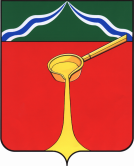 Калужская областьАдминистрация муниципального района«Город Людиново и Людиновский район»П О С Т А Н О В Л Е Н И Еот «19» _04    2024 г.		 	     		                                                           № 430Об утверждении административного регламента предоставления государственной услуги «Оказание государственной социальной помощи на основании социального контракта»В соответствии с Федеральным законом от 27.07.2010 № 210-ФЗ «Об организации предоставления государственных и муниципальных услуг», постановлением администрации муниципального района от 15.09.2009 № 1095 «О порядке разработки и утверждения административных регламентов исполнения муниципальных функций и административных регламентов предоставления муниципальных услуг, оказываемых населению и организациям, администрацией муниципального района «Город Людиново и Людиновский район», Уставом муниципального района «Город Людиново и Людиновский район», администрация муниципального района «Город Людиново и Людиновский район»постановляет:1. Утвердить административный регламент по предоставлению государственной услуги «Оказание государственной социальной помощи на основании социального контракта» (прилагается).2. Настоящее постановление вступает в силу после его официального опубликования.3. Контроль за исполнением данного постановления возложить на заместителя главы администрации муниципального района Е.В. Фоменко.И.о. главы администрациимуниципального района                                                                                                   Э.В. Титов